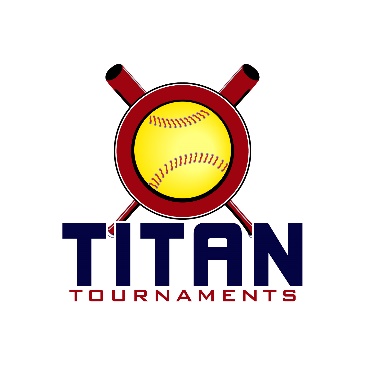 	Thanks for playing ball with Titan Tournaments!	Victor Lord Park – 175 2nd Street, Winder, GATD On Site – David Triplett: 601-573-3669
*Team Entry - $295 (10U & 12U)*
*Team Entry - $255 (8U)*
Sanction $35 if unpaid in 2020
Admission - $7 per spectator

Format: 2 seeding games + single elimination bracket play*Titan Return To Play Guidelines And Social Distancing To Be Observed By All*Roster and Waiver Forms must be submitted to the onsite director upon arrival and birth certificates must be available on site in each head coach’s folder.Please check out the How much does my team owe document.*Age up date was August 7. All players must age up one calendar year, regardless of their birth month. This means that all 2011 birth years are now considered 10U, all 2009 birth years are considered 12U, and all 2007 birth years are considered 14U*Run rule is 12 after 3, 10 after 4, 8 after 5. Games are 7 innings if time permits.Pitching rule changes for 2020 – 1. The pitcher’s pivot foot shall maintain contact with the pitcher’s plate until the forward step. Note: a pitcher may now take a step back with the non-pivot foot prior, during, or after the hands are brought together. 
2. Illegal Pitch – Is a ball on the batter. Note: Runners will no longer be advanced one base without liability to be put out.The on deck circle is on your dugout side. If you are uncomfortable with your player being that close to the batter, you may have them warm up further down the dugout, but they must remain on your dugout side.
Headfirst slides are allowed, faking a bunt and pulling back to swing is allowed.Runners must make an attempt to avoid contact, but do not have to slide.
Warm Up Pitches – 5 pitches between innings or 1 minute, whichever comes first.Coaches – one defensive coach is allowed to sit on a bucket or stand directly outside of the dugout for the purpose of calling pitches. Two offensive coaches are allowed, one at third base, one at first base.
Offensive: One offensive timeout is allowed per inning.
Defensive: Three defensive timeouts are allowed during a seven inning game. On the fourth and each additional defensive timeout, the pitcher must be removed from the pitching position for the duration of the game. In the event of extra innings, one defensive timeout per inning is allowed.
An ejection will result in removal from the current game, and an additional one game suspension. Flagrant violations are subject to further suspension at the discretion of the onsite director.8U games are 60 minutes finish the inning10U and 12U games are 75 minutes finish the inning12U Brackets10U Bracket8U BracketGame TimeFieldGroupTeamScoreTeam8:00112 RookOpen due to late dropN/AOpen due to late drop8:002TitanGBSA Rays 09 – Perkins0-4Shock 12U8:003TitanTeam Bullpen 08 – Red16-3Walton Scrappers 098:004SpartanInferno 12U1-4Atlanta Patriots 089:25112 RookBarrow Swarm4-11Georgia Storm9:252TitanGBSA Rays 09 – Perkins5-11Team Bullpen 08 – Red9:253TitanGA Scorcherz 2K96-4Walton Scrappers 099:3048UShilo Rays 12 - Dunn8-21Georgia Lady Drive10:50112 RookGeorgia Classics – Rainey7-1Barrow Swarm10:502SpartanAtlanta Premier 08 Britt4-3Atlanta Patriots 0810:503SpartanInferno 12U8-8Firecrackers 0910:4048UShock 8U1-16Georgia Lady Drive12:15112 RookGeorgia Classics – Rainey6-10Georgia Storm12:152SpartanAtlanta Premier 08 Britt7-6Firecrackers 0912:153TitanGA Scorcherz 2K94-4Shock 12U11:5048UMiddle GA Elite 201218-0Shilo Rays 12 – Dunn1:0048UInferno 8U13-16Shock 8U2:1048UInferno 8U0-20Middle GA Elite 20121:45310UWalton Scrappers 20117-15Georgia Storm Oconee3:10310UWalton Scrappers 20116-12Inferno 10U4:35310UGeorgia Storm Oconee0-7Inferno 10UGame TimeFieldAge/GroupTeamScoreTeam1:45112 Rook2 SeedGA Classics3-73 SeedBarrow Swarm 3:15
C-Ship
75 min game112 RookWinner of 1:45 game
Barrow Swarm2-51 SeedGA StormGame TimeFieldAge/GroupTeamScoreTeam4:45112 SilverSpartan 4 SeedFirecrackers 096-4Titan 5 SeedWalton6:15112 SilverSpartan 3 SeedInferno10-6Titan 4 SeedRays7:45
C-Ship
75 min game112 SilverWinner of 4:45 game
Firecrackers 094-3Winner of 6:15 gameInferno Game TimeFieldAge/GroupTeamScoreTeam1:45212 GoldSpartan 2 SeedATL Patriots6-2Titan 3 SeedScorcherz3:15212 GoldSpartan 1 SeedATL Premier3-1Titan 2 SeedShock4:45212 GoldWinner of 1:45 game
ATL Patriots4-2Titan 1 SeedBullpen6:15
C-Ship
75 min game212 GoldWinner of 4:45 gameATL Patriots
6-1Winner of 3:15 game
ATL PremierGame TimeFieldAge/GroupTeamScoreTeam6:05310U2 Seed
GA Storm Oconee5-63 Seed
Walton Scrappers 20117:35
C-Ship
75 min game310UWinner of 6:05 gameWalton Scrappers 20111-21 Seed
InfernoGame TimeFieldAge/GroupTeamScoreTeam3:2548U4 SeedInferno9-175 SeedShilo4:4048U2 SeedGA Lady Drive16-03 SeedGA Shock6:0548UWinner of 3:25 game
Shilo1-151 SeedMiddle GA Elite 7:20
C-Ship
60 min game48UWinner of 4:40 game
GA Lady Drive1-11Winner of 6:05 game
Middle GA Elite 2012